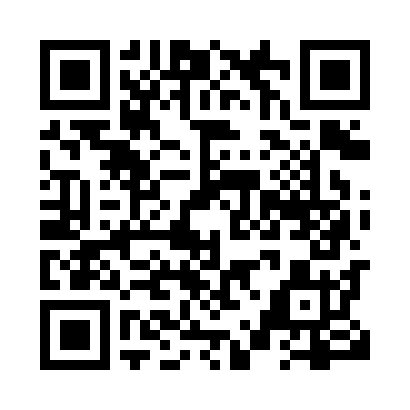 Prayer times for Vanrena, Alberta, CanadaWed 1 May 2024 - Fri 31 May 2024High Latitude Method: Angle Based RulePrayer Calculation Method: Islamic Society of North AmericaAsar Calculation Method: HanafiPrayer times provided by https://www.salahtimes.comDateDayFajrSunriseDhuhrAsrMaghribIsha1Wed4:006:081:517:049:3511:432Thu3:596:061:517:059:3711:443Fri3:586:041:517:069:3911:454Sat3:566:021:517:089:4111:465Sun3:555:591:517:099:4311:476Mon3:545:571:517:109:4511:487Tue3:535:551:517:119:4711:498Wed3:525:531:517:129:4911:509Thu3:515:511:507:139:5111:5110Fri3:505:491:507:159:5311:5211Sat3:495:471:507:169:5511:5312Sun3:485:451:507:179:5711:5413Mon3:475:431:507:189:5911:5514Tue3:465:411:507:1910:0011:5615Wed3:455:391:507:2010:0211:5716Thu3:445:381:507:2110:0411:5817Fri3:435:361:507:2210:0611:5818Sat3:435:341:517:2310:0811:5919Sun3:425:321:517:2410:1012:0020Mon3:415:311:517:2510:1112:0121Tue3:405:291:517:2610:1312:0222Wed3:395:281:517:2710:1512:0323Thu3:395:261:517:2810:1612:0424Fri3:385:251:517:2910:1812:0525Sat3:375:231:517:3010:2012:0626Sun3:375:221:517:3110:2112:0627Mon3:365:211:517:3210:2312:0728Tue3:365:191:517:3210:2412:0829Wed3:355:181:527:3310:2612:0930Thu3:355:171:527:3410:2712:1031Fri3:345:161:527:3510:2812:10